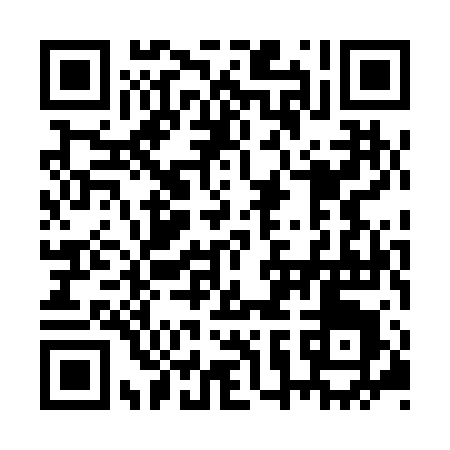 Ramadan times for Navidad, ChileMon 11 Mar 2024 - Wed 10 Apr 2024High Latitude Method: NonePrayer Calculation Method: Muslim World LeagueAsar Calculation Method: ShafiPrayer times provided by https://www.salahtimes.comDateDayFajrSuhurSunriseDhuhrAsrIftarMaghribIsha11Mon6:196:197:441:575:298:108:109:2912Tue6:206:207:451:575:288:088:089:2813Wed6:216:217:451:575:278:078:079:2614Thu6:226:227:461:565:268:068:069:2515Fri6:236:237:471:565:268:048:049:2316Sat6:246:247:481:565:258:038:039:2217Sun6:256:257:491:555:248:028:029:2018Mon6:266:267:491:555:238:008:009:1919Tue6:276:277:501:555:227:597:599:1820Wed6:276:277:511:555:217:587:589:1621Thu6:286:287:521:545:217:567:569:1522Fri6:296:297:521:545:207:557:559:1323Sat6:306:307:531:545:197:547:549:1224Sun6:316:317:541:535:187:527:529:1025Mon6:326:327:551:535:177:517:519:0926Tue6:326:327:551:535:167:497:499:0827Wed6:336:337:561:525:157:487:489:0628Thu6:346:347:571:525:147:477:479:0529Fri6:356:357:581:525:137:457:459:0330Sat6:366:367:581:525:127:447:449:0231Sun6:366:367:591:515:117:437:439:011Mon6:376:378:001:515:117:417:418:592Tue6:386:388:011:515:107:407:408:583Wed6:396:398:011:505:097:397:398:574Thu6:396:398:021:505:087:377:378:555Fri6:406:408:031:505:077:367:368:546Sat6:416:418:041:495:067:357:358:537Sun5:415:417:0412:494:056:336:337:528Mon5:425:427:0512:494:046:326:327:509Tue5:435:437:0612:494:036:316:317:4910Wed5:445:447:0712:484:026:306:307:48